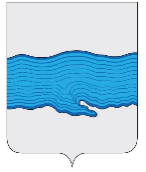 Совет Плесского городского поселения  Приволжского муниципального района  Ивановской области    РЕШЕНИЕ  г. Плес  от «23» августа 2022 г.                                                                                                № 37Об утверждении Положения о списании имущества, находящегося в собственности Плесского городского поселения, и закрепленного на праве хозяйственного ведения за муниципальными унитарными предприятиями Плесского городского поселения, либо на праве оперативного управления за муниципальными учреждениями Плесского городского поселенияВ целях обеспечения эффективного использования имущества, находящегося в собственности Приволжского муниципального района, в соответствии с Федеральным законом от 06.10.2003 № 131-ФЗ «Об общих принципах организации местного самоуправления в Российской Федерации», руководствуясь Уставом Плесского городского поселения, Совет Плесского городского поселенияРЕШИЛ:1. Утвердить Положение о списании имущества, находящегося в собственности Плесского городского поселения, и закрепленного на праве хозяйственного ведения за муниципальными унитарными предприятиями Плесского городского поселения, либо на праве оперативного управления за муниципальными учреждениями Плесского городского поселения, согласно приложению к настоящему решению.2.   Отменить решение Совета Плесского городского поселения от 07 июля 2016 г. №30 «Об утверждении Положения о порядке списания имущества, находящегося в муниципальной собственности Плесского городского поселения Приволжского муниципального района Ивановской области».3. Настоящее решение вступает в силу со дня официального опубликования в официальном издании нормативно-правовых актов Совета и администрации "Вестник Совета и администрации Плесского городского поселения».Председатель Совета Плесского городского поселения                    	          Т.О. Каримов Врип главы Плесского городского поселения	                                          С.В. КорниловаПриложение к Решению Совета Плесского городского поселенияот 23.08.2022 г. №37 «Об утверждении Положения о списании имущества, находящегося в собственности Плесского городского поселения, и закрепленного на праве хозяйственного ведения за муниципальными унитарными предприятиями Плесского городского поселения,либо на праве оперативного управления за муниципальнымиучреждениями Плесского городского поселения»ПОЛОЖЕНИЕо списании имущества, находящегося в собственности Плесского городского поселения, и закрепленного на праве хозяйственного ведения за муниципальными унитарными предприятиями Плесского городского поселения, либо на праве оперативного управления за муниципальными учреждениями Плесского городского поселения1. Общие положения1.1. Настоящее Положение определяет порядок списания движимого и недвижимого имущества, находящегося в собственности Плесского городского поселения (далее - имущество) и составляющего казну Плесского городского поселения, а также закрепленного на праве хозяйственного ведения за муниципальными унитарными предприятиями Плесского городского поселения, на праве оперативного управления за муниципальными учреждениями Плесского городского поселения (казенными, бюджетными или автономными) (далее - организации).Действие настоящего Положения не распространяется на имущество казны Плесского городского поселения, выбывшее в результате реализации мероприятий, предусмотренных муниципальными программами Плесского городского поселения. Списание указанного имущества осуществляется путем исключения из реестра после его утилизации.1.2. Списанию в соответствии с настоящим Положением подлежит имущество:- непригодное для дальнейшего использования по целевому назначению вследствие полной или частичной утраты потребительских свойств, в том числе физического или морального износа, а также истечения назначенного срока службы (эксплуатации) оборудования детских игровых площадок;- пришедшее в непригодное состояние в результате аварий, стихийных бедствий и иных обстоятельств, носящих чрезвычайный характер, а также при выполнении работ по реконструкции;- выбывшее в результате его умышленного уничтожения помимо воли организации, хищения, недостачи, порчи, выявленных в том числе во время инвентаризации активов, либо пришедшее помимо воли организации в непригодное состояние, а также имущество, по которому срок фактической эксплуатации не превышает срока полезного использования;- выбывшее при реализации мероприятий по строительству (реконструкции) объекта (объектов) муниципальной собственности на земельном участке, на котором располагается подлежащий списанию объект недвижимого имущества.1.3. Начисленная амортизация в размере 100% стоимости имущества, которое технически исправно и пригодно для дальнейшей эксплуатации, не может служить основанием для его списания по причине полной амортизации.2. Особенности списания имущества,закрепленного за организациями2.1. Основанием для принятия решения о списании имущества, составляющего казну Плесского городского поселения (далее - имущество казны), и имущества организации является акт на списание имущества, составленный комиссией по списанию имущества, созданной в соответствии с правовым актом администрации Плесского городского поселения.2.2. Решение о списании имущества казны принимается администрацией Плесского городского поселения в порядке, установленном администрацией Плесского городского поселения.2.3. Решение о списании имущества, закрепленного на праве хозяйственного ведения, принимается организацией в отношении:- недвижимого имущества, транспортных средств (в том числе самоходных машин и других видов техники), иного движимого имущества, первоначальная стоимость которого составляет 100 000 (сто тысяч рублей) и более рублей - при наличии согласия администрации Плесского городского поселения;- иного имущества - самостоятельно.2.4. Решение о списании имущества, закрепленного на праве оперативного управления, принимается организацией в отношении:- недвижимого имущества, закрепленного за казенным, бюджетным и автономным учреждением Плесского городского поселения или приобретенного бюджетным и автономным учреждением за счет средств, выделенных ему собственником (учредителем) на приобретение такого имущества, особо ценного движимого имущества, закрепленного за бюджетным (автономным) учреждением Плесского городского поселения, движимого имущества, закрепленного за казенным учреждением, транспортных средств (в том числе самоходных машин и других видов техники) - при наличии согласия администрации Плесского городского поселения;- иного имущества - самостоятельно.2.5. Получение организацией согласия на списание имущества, указанного в абзаце втором пункта 2.3 и абзаце втором пункта 2.4, принятие администрацией Плесского городского поселения решения о согласии на списание имущества осуществляется в порядке, установленном администрацией Плесского городского поселения.2.6. Реализация мероприятий (разборка, демонтаж, утилизация, снятие с учета основных средств и прочее), предусмотренных актом о списании имущества, оформленного с учетом требований раздела 2 настоящего Положения, в отношении детского игрового и спортивного оборудования, представляющего угрозу жизни и здоровью населения, может быть осуществлена до получения решения о согласовании списания имущества. Разборка, демонтаж, утилизация, снятие с учета иных объектов до получения решения о согласовании списания имущества не допускаются.3. Представление документов о ликвидации(утилизации) имущества3.1. Исключение имущества из реестра муниципального имущества осуществляется администрацией Плесского городского поселения после списания имущества на основании документов, подтверждающих осуществление действий по ликвидации (утилизации) имущества, а также заверенных копий приходных документов, платежных поручений о перечислении денежных средств от сдачи драгоценных металлов, металлолома, актов ликвидационных (утилизационных) мероприятий, договоров на осуществление мероприятий по разборке и демонтажу списанных объектов, представляемых организацией в администрацию Плесского городского поселения в 2-недельный срок со дня списания имущества.3.2. Для исключения транспортного средства (в том числе самоходных машин и других видов техники) дополнительно к документам, указанным в пункте 3.1 настоящего Положения, представляются заверенные копии документов, подтверждающих снятие транспортного средства с учета в Государственной инспекции безопасности дорожного движения Министерства внутренних дел Российской Федерации или в органах государственного надзора за техническим состоянием самоходных машин и других видов техники в Российской Федерации.3.3. Для исключения недвижимого имущества дополнительно к документам, указанным в пункте 3.1 настоящего Положения, представляется выписка из Единого государственного реестра недвижимости, подтверждающая прекращение права муниципальной собственности Плесского городского поселения на списанное имущество и его снятие с государственного кадастрового учета.3.4. В отношении имущества казны обязанность по оформлению документов, указанных в пунктах 3.1 - 3.3 настоящего Положения, возлагается на лицо, в чьем владении и (или) пользовании в соответствии с договором хранения, договором аренды, безвозмездного пользования, на иных правах находилось имущество казны до его списания, либо на администрацию Плесского городского поселения в лице структурных подразделений, в ведении которых находится имущество.